CURRICULUM VITAECURRICULUM VITAENOMBRE: OTONIEL ENRIQUE PEÑA CALIXTOExperiencia Laboral: (solo ingresar los 3 últimos empleos)Puesto: TITULAR DE LA UNIDAD INVESTIGADORA Empresa: Organismo Público Descentralizado para la Prestación de los Servicios de Agua Potable, Alcantarillado y Saneamiento del Municipio de Atizapán de Zaragoza, México, denominado “SAPASA”. 17 marzo del 2021 al 31 de diciembre del 2021.Cargo: Titular de la Unidad de Sustanciación y ResoluciónDependencia: OPERAGUA IZCALLI, O.P.D.M.Dirección Oficina: Av. la Super, Lote 3, 7A-7B, Manzana C44, Colonia Centro Urbano, Cuautitlán Izcalli, Estado de México, C.P. 54700.Empresa: Organismo Público Descentralizado para la Prestación de los Servicios de Agua Potable, Alcantarillado y Saneamiento del Municipio de Atizapán de Zaragoza, México, denominado “SAPASA”.15 febrero del 2020 al 15 de marzo del 2021.Cargo: Titular de la Unidad de Investigación.Teléfono  Oficina:                55 5864 0434 ext. 2015Email: investigadora@operaguaci.gob.mxEmpresa: Sistema Municipal para el Desarrollo Integral de la Familia de Tlanepantla de Baz, México01 de abril del 2019 al 10 de febrero del 2020Horario de Atención:Cargo: Jefe del departamento de Investigación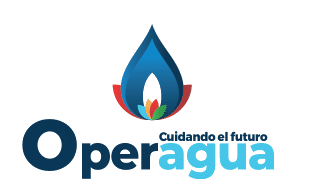 Formación académica: Licenciado en DerechoEscuela: Facultad de Derecho de la Universidad Autónoma del Estado de México.No he sido sujeto de procedimiento administrativo algunoCursos y Certificaciones: CERTIFICACIÓN DE COMPETENCIA LABORAL EN LA NORMA INSTITUCIONAL “FUNCIONES DE LA CONTRALORÍA MUNICIPAL” ANTE EL INSTITUTO HACENDARIO DEL ESTADO DE MÉXICO.“CURSO BÁSICO DE FORMACIÓN TUTORIAL”“CURSO DE TABLAS DINÁMICAS”“TRANSPARENCIA Y DATOS PERSONALES”“LINEAMIENTOS QUE REGULAN LA ENTREGA-RECEPCIÓN DE LA ADMINISTRACIÓN PUBLICA MUNICIPAL”“MARCO JURÍDICO Y LINEAMIENTOS QUE REGULAN LA ENTREGA-RECEPCIÓN DE LA ADMINISTRACIÓN PUBLICA MUNICIPAL”“CUMPLIMIENTO DE OBLIGACIONES POR TERMINO DE ADMINISTRACIÓN MUNICIPAL”“LEY DE CONTRATACIÓN PUBLICA DEL ESTADO DE MÉXICO Y MUNICIPIOS, EXPEDIENTES DE OBRA PUBLICA”“PROCEDIMIENTO ADMINISTRATIVO EN LAS CONTRALORÍAS MUNICIPALES, NOTIFICACIONES”“ATRIBUCIONES Y RESPONSABILIDADES DE LOS SERVIDORES PÚBLICOS MUNICIPALES.”“ACTUALIZACIÓN PARA CONTRALORES INTERNOS MUNICIPALES”“PRESUPUESTO Y EVALUACIÓN PROGRAMÁTICA”